Consapevole che ai sensi dell’articolo 13 del D.P.Reg. n. 221/Pres./2015 e s.m.iIl beneficiario è tenuto a mantenere nei tre anni successivi alla data dell’ultimo documento di spesa ammesso a contributo, coincidente con la data di conclusione dell’iniziativa: la partita IVA dichiarata per l’ottenimento del contributo;la sede legale o operativa nel territorio regionale;il beneficiario del contributo ha l’obbligo di mantenere la destinazione dei beni mobili per la durata di tre anni dalla data di conclusione dell’iniziativa. Per i contributi ottenuti a valere sulla tipologia di cui all’articolo 4, comma 2, lettera m), il relativo vincolo di destinazione deve essere osservato con riferimento ai locali indicati nella domanda oggetto di adeguamento o ristrutturazione;successivamente alla presentazione della rendicontazione, il beneficiario presenta annualmente, all’ufficio competente, entro il 31 marzo di ogni anno, una dichiarazione sostitutiva di certificazione e di atto di notorietà, redatta ai sensi degli articoli 46 e 47, comma 1, del decreto del Presidente della Repubblica n. 445/2000 attestante il rispetto degli obblighi di cui ai commi 1 e 2, fino alla scadenza degli stessi;in caso di inosservanza dell’obbligo di invio della dichiarazione annuale di cui al comma 3 l’ufficio competente procede a diffidare il beneficiario alla presentazione della dichiarazione stessa assegnando un termine. Decorso inutilmente il predetto termine l’ufficio competente procede a ispezioni e controlli ai sensi delle vigenti normative in materia;la violazione degli obblighi di cui ai commi 1 e 2 comporta la rideterminazione dell’incentivo in proporzione al periodo per il quale i vincoli non sono stati rispettati;la mancata trasmissione della dichiarazione annuale di cui al comma 3 e la mancata collaborazione del beneficiario alla verifica del rispetto degli obblighi di cui al presente articolo comporta la revoca del contributo erogato;e con riferimento al contributo ricevuto ai sensi dell’articolo 11 della legge regionale 13/2004 ed erogato dalla Regione Autonoma Friuli Venezia Giulia con il seguente decreto:DICHIARAin conformità agli artt. 46 e 47 del D.P.R. 445 del 28 dicembre  conoscenza di quanto previsto dall’art. 76 del D.P.R. stesso, ai sensi del quale “chiunque rilascia dichiarazioni mendaci, forma atti falsi o ne fa uso nei casi previsti dal presente testo unico, è punito ai sensi del codice penale e delle leggi speciali in materia” chedalla data di conclusione dell’iniziativa e fino alla data di presentazione della presente dichiarazione ha ottemperato agli obblighi previsti dal sopracitato articolo 13 del D.P.Reg. n. 221/Pres./2015 e s.m.i ___________________,______________      ______________________________________________                    (luogo e data)	 (firma del beneficiario del contributo)INFORMAZIONI GENERALI SULLA COMPILAZIONE E LE MODALITÀ DI TRASMISSIONE DELLA DICHIARAZIONECOME SI COMPILA LA TABELLA “DATI DECRETO EROGAZIONE A SALDO”Il numero e la data del decreto da indicare nella tabella a pagina 1 sono presenti nella lettera di comunicazione di erogazione A SALDO trasmessa al beneficiario tramite PEC unitamente a copia del decreto di liquidazione (vedi esempio evidenziato in giallo nella pagina seguente)MODALITÀ DI PRESENTAZIONE DELLA DICHIARAZIONELa dichiarazione (pagina 1 e 2) deve essere trasmessa a mezzo posta elettronica certificata (PEC) a lavoro@certregione.fvg.it Al fine di implementare correttamente il suo fascicolo elettronico, si chiede di indicare nell’oggetto della PEC il seguente testo: precedente in pratica protocollo n. xxxxx/xxxxx: RISPETTO OBBLIGHI articolo 13 D.P.Reg. n. 221/pres./2015 e s.m.i(il numero e la data da indicare sono presenti nella lettera di comunicazione di erogazione A SALDO trasmessa al beneficiario tramite PEC unitamente a copia del decreto di liquidazione, vedi esempio evidenziato in verde nella pagina seguente)La dichiarazione può essere sottoscritta:con firma digitale, con osservanza dell’articolo 65 del decreto legislativo 7 marzo 2005, n. 82 (Codice dell'amministrazione digitale).con firma autografa, accompagnata, a pena nullità, da copia del documento d’identità del sottoscrittore.La dichiarazione deve essere presentata entro e non oltre il 31 marzo di ogni anno (nei tre anni successivi alla data dell’ultimo documento di spesa ammesso a contributo).Ai fini del rispetto del termine sopra indicato fa fede la marcatura temporale prevista dal sistema di trasmissione.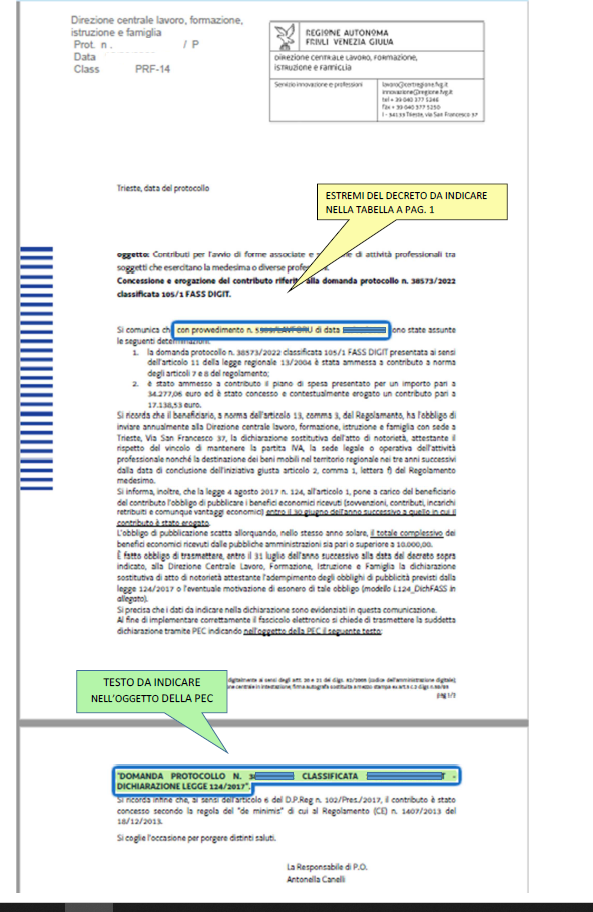 DICHIARAZIONE SOSTITUTIVA DI ATTO NOTORIO RESA DAL PROFESSIONISTA IN OTTEMPERANZA A QUANTO DISPOSTO DALL’ARTICOLO 13 DEL D.P.REG. N. 221/PRES./2015 E S.M.IIL/LA SOTTOSCRITTO/AIL/LA SOTTOSCRITTO/AIL/LA SOTTOSCRITTO/ANATO/A A NATO/A A NATO/A A ILILILCODICE FISCALE CODICE FISCALE CODICE FISCALE formalmente legittimato a rappresentare:formalmente legittimato a rappresentare:formalmente legittimato a rappresentare:formalmente legittimato a rappresentare:lo STUDIO ASSOCIATOlo STUDIO ASSOCIATOlo STUDIO ASSOCIATOla SOCIETÀ costituita nel rispetto delle normative di settore (diversa da società tra professionisti - STP - costituita ai sensi dell’articolo 10 della legge 12/11/2011 n. 183)la SOCIETÀ costituita nel rispetto delle normative di settore (diversa da società tra professionisti - STP - costituita ai sensi dell’articolo 10 della legge 12/11/2011 n. 183)la SOCIETÀ costituita nel rispetto delle normative di settore (diversa da società tra professionisti - STP - costituita ai sensi dell’articolo 10 della legge 12/11/2011 n. 183)la SOCIETÀ TRA PROFESSIONISTI (STP) costituita ai sensi dell’articolo 10 della legge 12 novembre 2011, n. 183la SOCIETÀ TRA PROFESSIONISTI (STP) costituita ai sensi dell’articolo 10 della legge 12 novembre 2011, n. 183la SOCIETÀ TRA PROFESSIONISTI (STP) costituita ai sensi dell’articolo 10 della legge 12 novembre 2011, n. 183DENOMINAZIONE (come da anagrafe tributaria)DENOMINAZIONE (come da anagrafe tributaria)CODICE FISCALE (dello studio o della società)CODICE FISCALE (dello studio o della società)DATI DEL DECRETO DI EROGAZIONE A SALDOCOMPILARE LA SEGUENTE TABELLA IN TUTTE LE SUE PARTI (vedi istruzioni compilazione a pag. 3 e 4)DATI DEL DECRETO DI EROGAZIONE A SALDOCOMPILARE LA SEGUENTE TABELLA IN TUTTE LE SUE PARTI (vedi istruzioni compilazione a pag. 3 e 4)NUMERO DECRETODATA DEL DECRETO